Адаптация к школеКомплект учебных пособий для подготовительного отделенияОбучение грамоте, чтениеПавлова Н.Н. «АЗБУКА» с крупными буквами.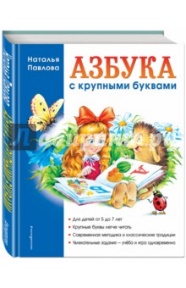 Математика и логикаСерия «Ломоносовская школа» Сорокина Т. В. «Занимаюсь математикой» 1 и 2 части. 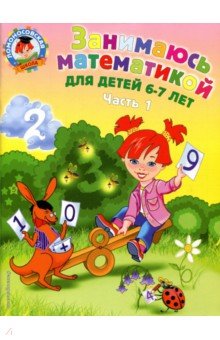 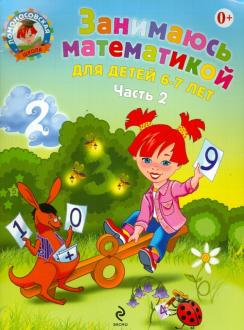 Шевелев  «Энциклопедия интеллекта» 6-7 лет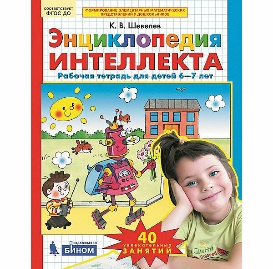 Окружающий мирН. Липская  "Изучаю мир вокруг: для детей 6-7 лет. В 2 частях.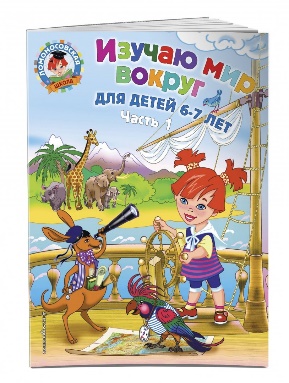 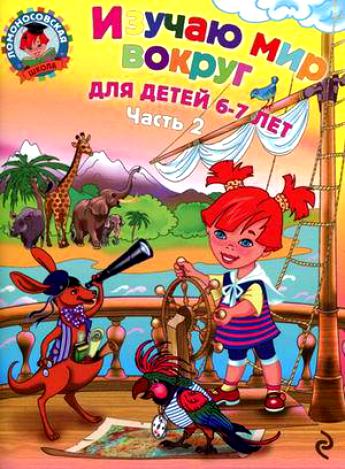 